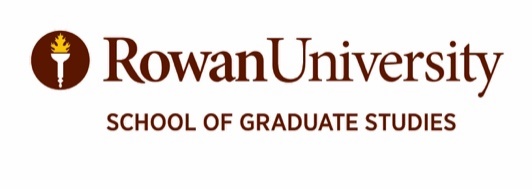 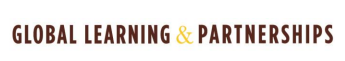 Evaluation of Graduate Transfer CreditUse this form to petition to apply students’ eligible graduate course credits earned from another institution toward a graduate degree/certificate at Rowan. The form should be filled out by the student’s advisor, program coordinator, or chair/head. Return this signed form and a copy of the student’s official transcript to globalstudent@rowan.edu.  Student’s Name: __________________________________ 	Rowan Program: _________________________________________________	Banner ID: _______________________________________		Name of Transferring Institution: ____________________________________Email address:     __________________________________ 	Optional: List additional courses required for coursework completion that were not satisfied in prior studies (not including research credits): Signature below indicates that all courses listed on this form meet the program’s criteria for transfer and have a grade that meets the minimum for the program of study.Name of Program Coordinator: _____________________________________________
Signature of Program Coordinator: __________________________________________				Date: _________________Signature of Department Chair/Head: __________________________________________ 			Date: ________________Transfer CreditTransfer CreditTransfer CreditRowan Course Equivalent, Substitution, or WaiverRowan Course Equivalent, Substitution, or WaiverRowan Course Equivalent, Substitution, or WaiverCourse NameCourseNumber of CreditsCourse NameCourse NumberNumber of CreditsTransfer CreditTransfer CreditTransfer CreditRowan Course Equivalent, Substitution, or WaiverRowan Course Equivalent, Substitution, or WaiverRowan Course Equivalent, Substitution, or WaiverCourse NameCourse NumberNumber of CreditsCourse NameCourse NumberNumber of Credits